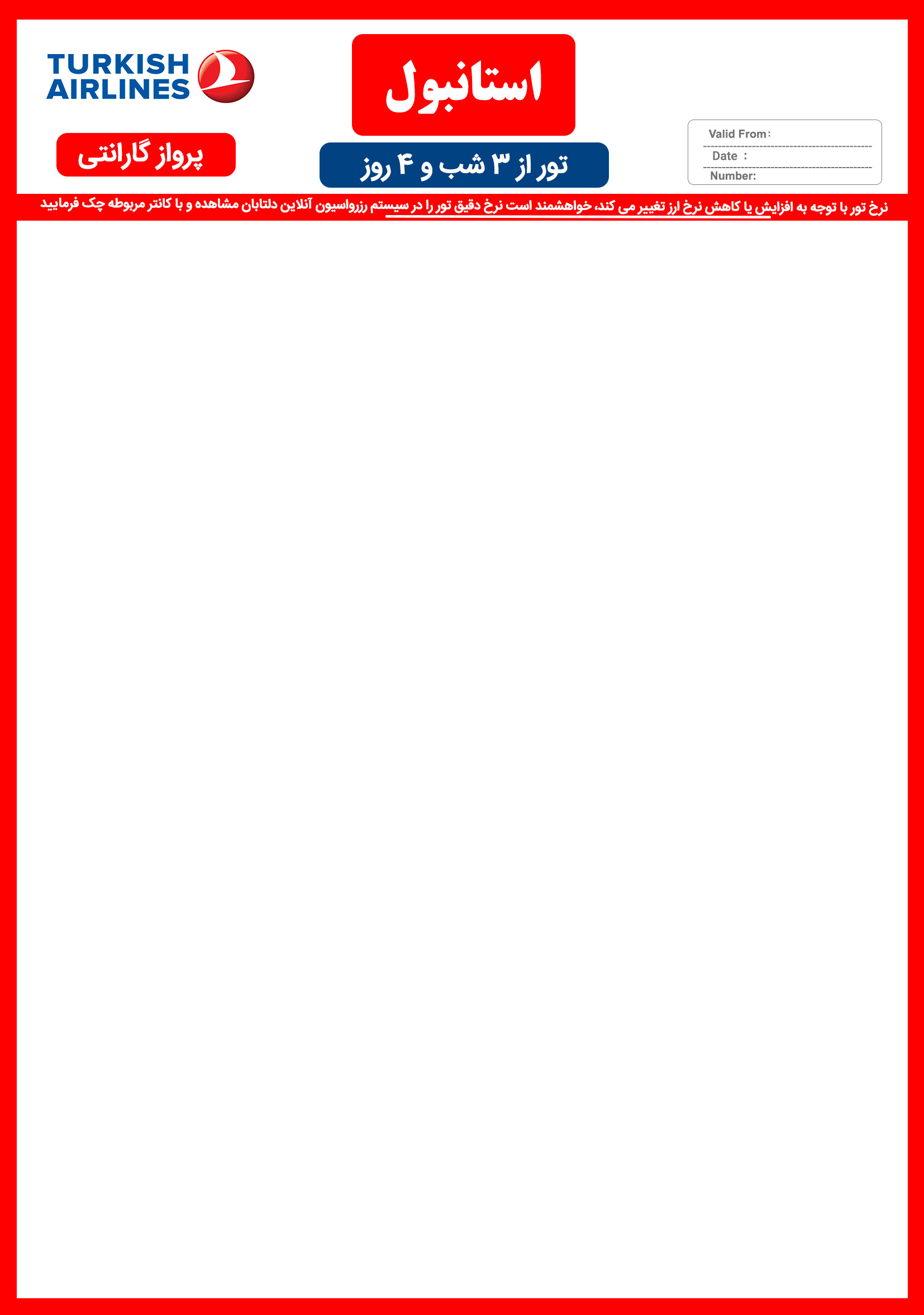 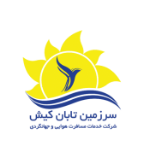 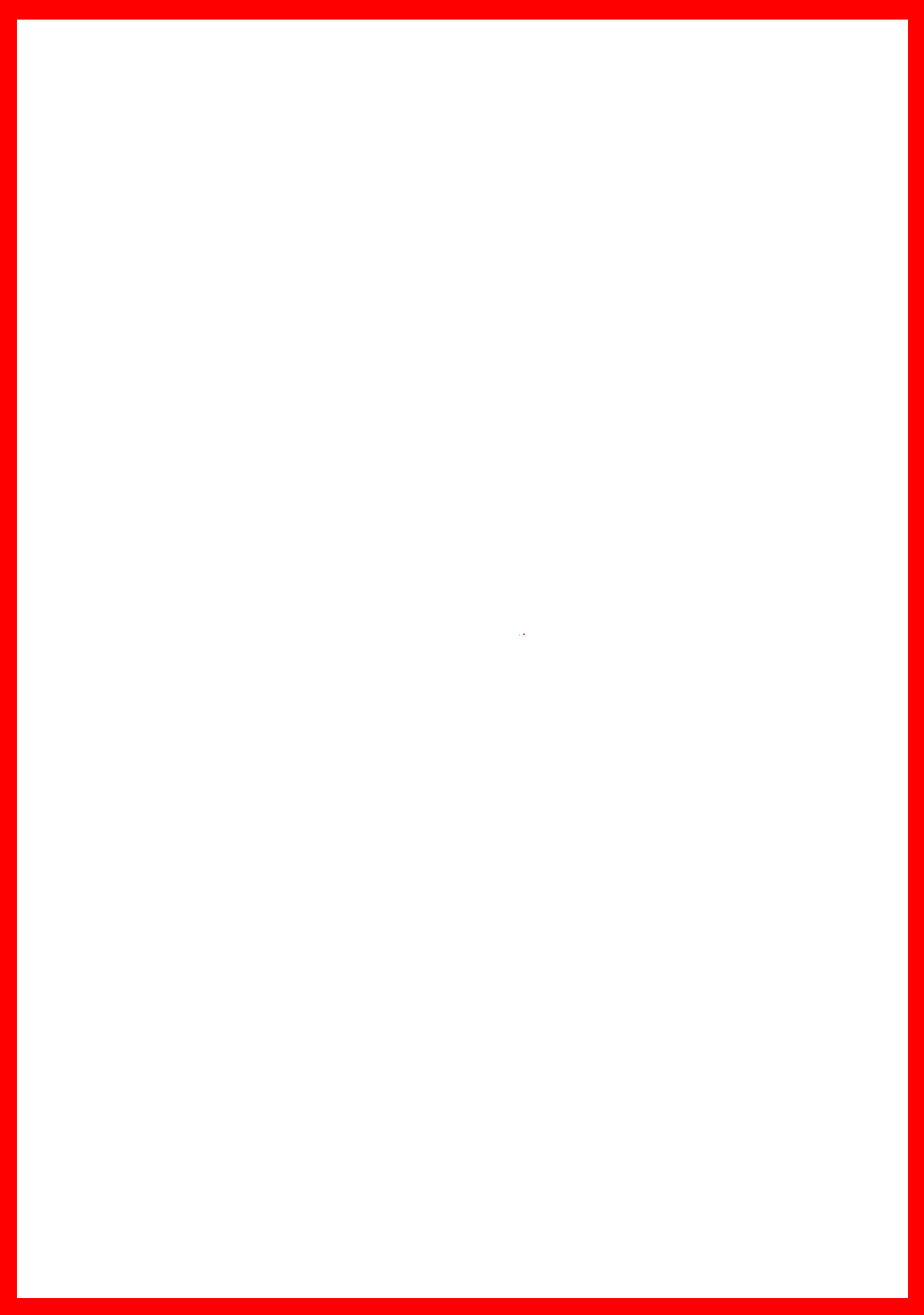 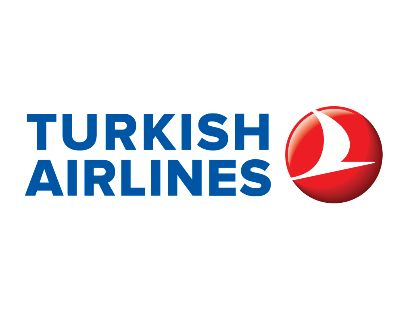 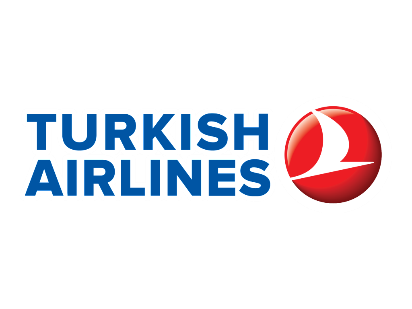 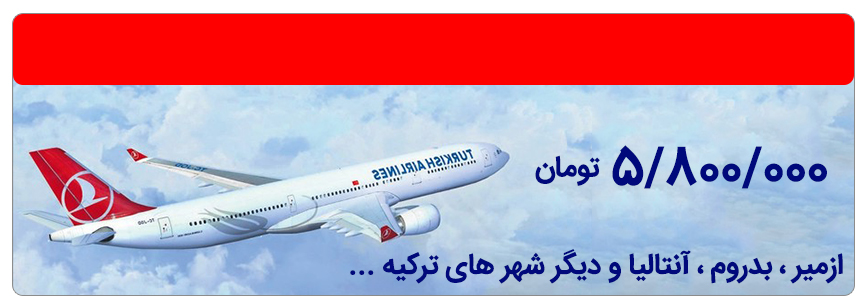 ردیفهتلدرجهسرویسموقعیتهرنفر در اتاق دو تختههرنفر در اتاق دو تختهاتاق یک تختهاتاق یک تختهکودک با تختکودک با تختردیفهتلدرجهسرویسموقعیتسه شبشب اضافهسه شبشب اضافهسه شبشب اضافه1Grand Milan*3BBFatih54  $18  $95  $32  $28  $9  $2Sabena*3BBFatih66  $22  $113 $38  $25  $8  $3White Monarch*4BBSisil82  $27  $164 $55  $41  $14  $4Nova Plaza Taksim /Nova Plaza park*4BBTaksim81 €27  €162 €54  €81 €27  €5The Marmara Sisli*4BBSisil110 $37  $221 $74  $47 $16  $6BVS LUSH TAKSIM*4BBTaksim129 $43  $258 $86  $69 $23  $7Lazzoni*5BBBeyoglu132 $44  $217 $72  $79 $26  $8The central palace*4BBTaksim139 €46  €277 €92  €50 €17  €9Double Tree By Hilton*4BBPiyalepasa142 €47  €284 €95  €57 €19  €10Taksim Square*4BBTaksim145 €48  €290 €97  €72 €24  €11Hilton Bomonti*5BBBomonti151 €50  €299 €100  €79 €26  €12Radisson Blu Sisli*5BBSisli151 €50  €302 €101  €69 €23  €13Lemerdian Etiler*5BBBesiktas180 €60  €350 €117  €63 €21  €14CVK Park Bosphorus*5BBBeyoglu224 €74 €447 €149  €82 €27  €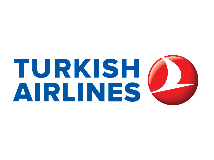 